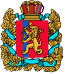 РФАБАЛАКОВСКИЙ  СЕЛЬСКИЙ  СОВЕТ  ДЕПУТАТОВЕНИСЕЙСКОГО  РАЙОНА  КРАСНОЯРСКОГО  КРАЯРЕШЕНИЕ19.11.2021г.                                     с. Абалаково                                            № 16-67рО внесении изменений в решение Абалаковского сельского Совета депутатов от 18.12.2020 № 7-18р «О бюджете Абалаковского сельсовета на 2021 год и плановый период 2022-2023 годов»1. Внести в решение Абалаковского сельского Совета депутатов от 18.12.2020 № 7-18р «О бюджете Абалаковского сельсовета на 2021 год и плановый период 2022-2023 годов» (далее – решение) следующие изменения:1)	в статье 1:в пункте 1:в подпункте 1 цифры «22 045,2» заменить цифрами «27 368,3»;в подпункте 2 цифры «22 097,4» заменить цифрами «23 993,5»;в подпункте 3 слово «дефицит» заменить словом «профицит», цифры «52,2» заменить цифрами «3 374,8»;в подпункте 4 цифры «52,2» заменить цифрами «3 374,8»;в пункте 2:в подпункте 1 цифры «13 895,8» заменить цифрами «13 801,1»;в подпункте 2 цифры «13 895,8» заменить цифрами «13 801,1»;2)	приложения 1, 2, 4, 5, 6, 7, 8 к решению изложить в новой редакции согласно приложениям 1, 2, 3, 4, 5, 6, 7 к настоящему решению соответственно.Настоящее решение вступает в силу со дня, следующего за днем его официального опубликования (обнародования) в местном печатном издании «Вестник Абалаково» и подлежит размещению на официальном сайте администрации Абалаковского сельсовета http://abalakovo-adm.ru/.  Приложение  1		к решению Абалаковского сельского Совета депутатов	от 19.11.2021 № 16-67р	Приложение  1		к решению Абалаковского сельского Совета депутатов	от 18.12.2020 № 7-18рИсточники внутреннего финансирования дефицита (профицита) бюджетаАбалаковского сельсовета на 2021 год и плановый период 2022-2023 годовПриложение  2	к решению Абалаковского сельского Совета депутатов	от 19.11.2021 № 16-67р	Приложение  2		к решению Абалаковского сельского Совета депутатов	от 18.12.2020 № 7-18рПеречень главных администраторов доходов бюджета Абалаковского сельсоветаПриложение  3		к решению Абалаковского сельского Совета депутатов	от 19.11.2021 № 16-67р	Приложение  4		к решению Абалаковского сельского Совета депутатов	от 18.12.2020 № 7-18рДоходы бюджета Абалаковского сельсовета на 2021 год и плановый период 2022-2023 годовПриложение  4	к решению Абалаковского сельского Совета депутатов	от 19.11.2021 № 16-67р	Приложение  5		к решению Абалаковского сельского Совета депутатов	от 18.12.2020 № 7-18рРаспределение бюджетных ассигнований бюджета Абалаковского сельсовета по разделам и подразделам бюджетной классификации расходов бюджетов Российской Федерации на 2021 год и плановый период 2022-2023 годовПриложение  5	к решению Абалаковского сельского Совета депутатов	от 19.11.2021 № 16-67р	Приложение  6		к решению Абалаковского сельского Совета депутатов	от 18.12.2020 № 7-18рВедомственная структура расходов бюджета Абалаковского сельсоветана 2021 год и плановый период 2022-2023 годовПриложение  6	к решению Абалаковского сельского Совета депутатов	от 19.11.2021 № 16-67р	Приложение  7	к решению Абалаковского сельского Совета депутатов	от 18.12.2020 № 7-18рРаспределение бюджетных ассигнований по целевым статьям (муниципальным программам и непрограммным направлениям деятельности), группам и подгруппам видов расходов, разделам, подразделам классификации расходов бюджета Абалаковского сельсовета на 2021 год и плановый период 2022-2023 годовПриложение  7		к решению Абалаковского сельского Совета депутатов	от 19.11.2021 № 16-67р	Приложение  18	к решению Абалаковского сельского Совета депутатов	от 18.12.2020 № 7-18рПРОГРАММАмуниципальных внутренних заимствований Абалаковского сельсоветана 2021 год и плановый период 2022-2023 годовПредседатель сельского Совета депутатов    Глава сельсовета__________________И.Э. Беккер_______________ О.А. Шаталина(тыс.рублей)(тыс.рублей)№ п/пКод Наименование показателяСумма 
на 2021 годСумма
на 2022 годСумма
на 2023 год 123451031 01 03 00 00 00 0000 000Бюджетные кредиты от других бюджетов бюджетной системы Российской Федерации-3 427,00,00,02031 01 03 01 00 00 0000 700Получение бюджетных кредитов от других бюджетов бюджетной системы Российской Федерации в валюте Российской Федерации0,00,00,03031 01 03 01 00 10 0000 710Получение кредитов из других бюджетов бюджетной системы Российской Федерации бюджетами сельских поселений в валюте Российской Федерации0,00,00,04031 01 03 01 00 00 0000 800Погашение бюджетных кредитов, полученных от других бюджетов бюджетной системы Российской Федерации в валюте Российской Федерации3 427,00,00,05031 01 03 01 00 10 0000 810Погашение бюджетами сельских поселений кредитов из других бюджетов бюджетной системы Российской Федерации в валюте Российской Федерации3 427,00,00,06031 01 05 00 00 00 0000 000Изменение остатков средств на счетах по учету средств бюджетов52,20,00,07031 01 05 00 00 00 0000 500Увеличение остатков средств бюджетов -27 368,3-13 801,1-14 066,38031 01 05 02 00 00 0000 500Увеличение прочих остатков средств бюджетов -27 368,3-13 801,1-14 066,39031 01 05 02 01 00 0000 510Увеличение прочих остатков денежных средств бюджетов -27 368,3-13 801,1-14 066,310031 01 05 02 01 10 0000 510Увеличение прочих остатков денежных средств бюджетов сельских поселений-27 368,3-13 801,1-14 066,311031 01 05 00 00 00 0000 600Уменьшение остатков средств бюджетов 27 420,513 801,114 066,312031 01 05 02 00 00 0000 600Уменьшение прочих остатков средств бюджетов 27 420,513 801,114 066,313031 01 05 02 01 00 0000 610Уменьшение прочих остатков денежных средств бюджетов27 420,513 801,114 066,314031 01 05 02 01 10 0000 610Уменьшение прочих остатков денежных средств бюджетов сельских поселений27 420,513 801,114 066,3ВсегоВсегоВсего-3 374,80,00,0№ строкиКод классификации доходов бюджетаКод классификации доходов бюджетаКод классификации доходов бюджетаКод классификации доходов бюджетаКод классификации доходов бюджетаКод классификации доходов бюджетаКод классификации доходов бюджетаКод классификации доходов бюджетаКод классификации доходов бюджетаКод классификации доходов бюджетаНаименование групп, подгрупп, статей, подстатей, элементов, подвидов доходов, кодов классификации операций сектора государственного управления, относящихся к  доходам бюджетов№ строкиКод главного                                                                                                                                                                                                                                                                                                                                       администратора доходов бюджетакод вида доходов бюджетовкод вида доходов бюджетовкод вида доходов бюджетовкод вида доходов бюджетовкод вида доходов бюджетовкод вида доходов бюджетовКод подвида доходов бюджетовКод классификации операций сектора государственного управления, относящихся к доходам бюджетовКод классификации операций сектора государственного управления, относящихся к доходам бюджетовНаименование групп, подгрупп, статей, подстатей, элементов, подвидов доходов, кодов классификации операций сектора государственного управления, относящихся к  доходам бюджетов№ строкиКод главного                                                                                                                                                                                                                                                                                                                                       администратора доходов бюджетаГруппадоходовГруппадоходовПодгруппа доходовСтатья доходовПодстатья доходовЭлемент доходовКод подвида доходов бюджетовКод классификации операций сектора государственного управления, относящихся к доходам бюджетовКод классификации операций сектора государственного управления, относящихся к доходам бюджетовНаименование групп, подгрупп, статей, подстатей, элементов, подвидов доходов, кодов классификации операций сектора государственного управления, относящихся к  доходам бюджетов12234567889Администрация Абалаковского сельсовета Енисейского района Красноярского краяАдминистрация Абалаковского сельсовета Енисейского района Красноярского краяАдминистрация Абалаковского сельсовета Енисейского района Красноярского краяАдминистрация Абалаковского сельсовета Енисейского района Красноярского краяАдминистрация Абалаковского сельсовета Енисейского района Красноярского краяАдминистрация Абалаковского сельсовета Енисейского района Красноярского краяАдминистрация Абалаковского сельсовета Енисейского района Красноярского краяАдминистрация Абалаковского сельсовета Енисейского района Красноярского краяАдминистрация Абалаковского сельсовета Енисейского района Красноярского краяАдминистрация Абалаковского сельсовета Енисейского района Красноярского краяАдминистрация Абалаковского сельсовета Енисейского района Красноярского края1031031108040200110001000110Государственная пошлина за совершение нотариальных действий должностными лицами органов местного самоуправления, уполномоченными в соответствии с законодательными актами Российской Федерации на совершение нотариальных действий2031031111050751000000000120Доходы от сдачи в аренду имущества, составляющего казну сельских поселений (за исключением земельных участков)3031031111090451000000000120Прочие поступления от использования имущества, находящегося в собственности сельских поселений (за исключением имущества муниципальных бюджетных и автономных учреждений, а также имущества муниципальных унитарных предприятий, в том числе казенных)4031031113019951000000000130Прочие доходы от оказания платных услуг (работ) получателями средств бюджетов сельских поселений5031031113020651000000000130Доходы, поступающие в порядке возмещения расходов, понесенных в связи с эксплуатацией  имущества сельских поселений6031031113029951000000000130Прочие доходы от компенсации затрат бюджетов сельских поселений7031031114020531000000000410Доходы от реализации иного имущества, находящегося в собственности сельских поселений (за исключением имущества муниципальных бюджетных и автономных учреждений, а также имущества муниципальных унитарных предприятий, в том числе казенных), в части реализации основных средств по указанному имуществу8031031114060251000000000430Доходы от продажи земельных участков, находящихся в собственности сельских поселений (за исключением земельных участков муниципальных бюджетных и автономных учреждений)9031031116020200200000000140Административные штрафы, установленные законами субъектов Российской Федерации об административных правонарушениях, за нарушение муниципальных правовых актов10031031116070101000000000140Штрафы, неустойки, пени, уплаченные в случае просрочки исполнения поставщиком (подрядчиком, исполнителем) обязательств, предусмотренных муниципальным контрактом, заключенным муниципальным органом, казенным учреждением сельского поселения11031031116070901000000000140Иные штрафы, неустойки, пени, уплаченные в соответствии с законом или договором в случае неисполнения или ненадлежащего исполнения обязательств перед муниципальным органом, (муниципальным казенным учреждением) сельского поселения12031031116100311000000000140Возмещение ущерба при возникновении страховых случаев, когда выгодоприобретателями выступают получатели средств бюджета сельского поселения13031031116100321000000000140Прочее возмещение ущерба, причиненного муниципальному имуществу сельского поселения (за исключением имущества, закрепленного за муниципальными бюджетными (автономными) учреждениями, унитарными предприятиями)14031031116100611000000000140Платежи в целях возмещения убытков, причиненных уклонением от заключения с муниципальным органом сельского поселения (муниципальным казенным учреждением) муниципального контракта, а также иные денежные средства, подлежащие зачислению в бюджет сельского поселения за нарушение законодательства Российской Федерации о контрактной системе в сфере закупок товаров, работ, услуг для обеспечения государственных и муниципальных нужд (за исключением муниципального контракта, финансируемого за счет средств муниципального дорожного фонда)15031031116100621000000000140Платежи в целях возмещения убытков, причиненных уклонением от заключения с муниципальным органом сельского поселения (муниципальным казенным учреждением) муниципального контракта, финансируемого за счет средств муниципального дорожного фонда, а также иные денежные средства, подлежащие зачислению в бюджет сельского поселения за нарушение законодательства Российской Федерации о контрактной системе в сфере закупок товаров, работ, услуг для обеспечения государственных и муниципальных нужд16031031116100811000000000140Платежи в целях возмещения ущерба при расторжении муниципального контракта, заключенного с муниципальным органом сельского поселения (муниципальным казенным учреждением), в связи с односторонним отказом исполнителя (подрядчика) от его исполнения (за исключением муниципального контракта, финансируемого за счет средств муниципального дорожного фонда)17031031116100821000000000140Платежи в целях возмещения ущерба при расторжении муниципального контракта, финансируемого за счет средств муниципального дорожного фонда сельского поселения, в связи с односторонним отказом исполнителя (подрядчика) от его исполнения18031031116101230100000000140Доходы от денежных взысканий (штрафов), поступающие в счет погашения задолженности, образовавшейся до 1 января 2020 года, подлежащие зачислению в бюджет муниципального образования по нормативам, действующим до 1 января 2020 года19031031117050501000000000180Прочие неналоговые доходы бюджетов сельских поселений20031031202150011000000000150Дотации бюджетам сельских поселений на выравнивание бюджетной обеспеченности из бюджета субъекта Российской Федерации21031031202299991010601060150Прочие субсидии бюджетам сельских поселений (на реализацию мероприятий, направленных на повышение безопасности дорожного движения, за счет средств дорожного фонда Красноярского края)22031031202299991074127412150Прочие субсидии бюджетам сельских поселений  (на обеспечение первичных мер пожарной безопасности)23031031202299991074277427150Прочие субсидии бюджетам сельских поселений  (на обустройство участков улично-дорожной сети вблизи образовательных организаций для обеспечения безопасности дорожного движения за счет средств дорожного фонда Красноярского края)24031031202299991075087508150Прочие субсидии бюджетам сельских  поселений (на содержание автомобильных дорог общего пользования местного значения за счет средств дорожного фонда Красноярского края)25031031202299991075097509150Прочие субсидии бюджетам сельских  поселений (на капитальный ремонт и ремонт автомобильных дорог общего пользования местного значения за счет средств дорожного фонда Красноярского края)26031031202299991075557555150Прочие субсидии бюджетам сельских поселений (на организацию и проведение акарицидных обработок мест массового отдыха населения)27031031202299991076417641150Прочие субсидии бюджетам сельских поселений (на осуществление расходов, направленных на реализацию мероприятий по поддержке местных инициатив)28031031202300241000000000150Субвенции бюджетам сельских поселений на выполнение передаваемых полномочий субъектов Российской Федерации29031031202351181000000000150Субвенции бюджетам сельских поселений на осуществление первичного воинского учета на территориях, где отсутствуют военные комиссариаты30031031202400141000000000150Межбюджетные трансферты, передаваемые бюджетам сельских поселений из бюджетов муниципальных районов на осуществление части полномочий по решению вопросов местного значения в соответствии с заключенными соглашениями31031031202499991000000000150Прочие межбюджетные трансферты, передаваемые бюджетам сельских поселений32031031204050201000000000150Поступления от денежных пожертвований, предоставляемых негосударственными организациями получателям средств бюджетов сельских поселений33031031204050991000000000150Прочие безвозмездные поступления от негосударственных организаций в бюджеты сельских поселений34031031207050201000000000150Поступления от денежных пожертвований, предоставляемых физическими лицами получателям средств бюджетов сельских поселений35031031207050301000000000150Прочие безвозмездные поступления в бюджеты сельских поселений36031031218050101000000000150Доходы бюджетов сельских поселений от возврата бюджетными учреждениями остатков субсидий прошлых лет37031031218050301000000000150Доходы бюджетов сельских поселений от возврата иными организациями остатков субсидий прошлых лет38031031218600101000000000150Доходы бюджетов сельских поселений от возврата остатков субсидий, субвенций и иных межбюджетных трансфертов, имеющих целевое назначение, прошлых лет из бюджетов муниципальных районов39031031219600101000000000150Возврат прочих остатков субсидий, субвенций и иных межбюджетных трансфертов, имеющих целевое назначение, прошлых лет из бюджетов сельских поселений40031031219600101000000000150Возврат прочих остатков субсидий, субвенций и иных межбюджетных трансфертов, имеющих целевое назначение, прошлых лет из бюджетов сельских поселений( тыс. рублей)( тыс. рублей)№ строкиКод классификации доходов бюджетаКод классификации доходов бюджетаКод классификации доходов бюджетаКод классификации доходов бюджетаКод классификации доходов бюджетаКод классификации доходов бюджетаКод классификации доходов бюджетаКод классификации доходов бюджетаНаименование кода классификации доходов бюджетаДоходы бюджета 2021 годаДоходы бюджета 2022 годаДоходы бюджета 2023 года№ строкикод главного администраторакод группыкод подгруппыкод статьикод подстатьикод элементакод группы подвидакод аналитической группы подвидаНаименование кода классификации доходов бюджетаДоходы бюджета 2021 годаДоходы бюджета 2022 годаДоходы бюджета 2023 года123456789101112100010000000000000000НАЛОГОВЫЕ И НЕНАЛОГОВЫЕ ДОХОДЫ3 610,22 343,72 537,0218210100000000000000НАЛОГИ НА ПРИБЫЛЬ, ДОХОДЫ423,5423,5461,2318210102000010000110Налог на доходы физических лиц423,5423,5461,2418210102010010000110Налог на доходы физических лиц с доходов, источником которых является налоговый агент, за исключением доходов, в отношении которых исчисление и уплата налога осуществляются в соответствии со статьями 227, 227.1 и 228 Налогового кодекса Российской Федерации (сумма платежа (перерасчеты, недоимка и задолженность по соответствующему платежу, в том числе по отмененному)423,5423,5461,2510010300000000000000НАЛОГИ НА ТОВАРЫ (РАБОТЫ, УСЛУГИ), РЕАЛИЗУЕМЫЕ НА ТЕРРИТОРИИ РОССИЙСКОЙ ФЕДЕРАЦИИ170,9170,9183,6610010302000010000110Акцизы по подакцизным товарам (продукции), производимым на территории Российской Федерации170,9170,9183,6710010302230010000110Доходы от уплаты акцизов на дизельное топливо, подлежащие распределению между бюджетами субъектов Российской Федерации и местными бюджетами с учетом установленных дифференцированных нормативов отчислений в местные бюджеты78,578,585,0810010302231010000110Доходы от уплаты акцизов на дизельное топливо, подлежащие распределению между бюджетами субъектов Российской Федерации и местными бюджетами с учетом установленных дифференцированных нормативов отчислений в местные бюджеты (по нормативам, установленным Федеральным законом о федеральном бюджете в целях формирования дорожных фондов субъектов Российской Федерации)78,578,585,0910010302240010000110Доходы от уплаты акцизов на моторные масла для дизельных и (или) карбюраторных (инжекторных) двигателей, подлежащие распределению между бюджетами субъектов Российской Федерации и местными бюджетами с учетом установленных дифференцированных нормативов отчислений в местные бюджеты0,40,40,51010010302241010000110Доходы от уплаты акцизов на моторные масла для дизельных и (или) карбюраторных (инжекторных) двигателей, подлежащие распределению между бюджетами субъектов Российской Федерации и местными бюджетами с учетом установленных дифференцированных нормативов отчислений в местные бюджеты (по нормативам, установленным Федеральным законом о федеральном бюджете в целях формирования дорожных фондов субъектов Российской Федерации)0,40,40,51110010302250010000110Доходы от уплаты акцизов на автомобильный бензин, подлежащие распределению между бюджетами субъектов Российской Федерации и местными бюджетами с учетом установленных дифференцированных нормативов отчислений в местные бюджеты103,2103,2111,21210010302251010000110Доходы от уплаты акцизов на автомобильный бензин, подлежащие распределению между бюджетами субъектов Российской Федерации и местными бюджетами с учетом установленных дифференцированных нормативов отчислений в местные бюджеты (по нормативам, установленным федеральным законом о федеральном бюджете в целях формирования дорожных фондов субъектов Российской Федерации)103,2103,2111,21310010302260010000110Доходы от уплаты акцизов на прямогонный бензин, подлежащие распределению между бюджетами субъектов Российской Федерации и местными бюджетами с учетом установленных дифференцированных нормативов отчислений в местные бюджеты-11,2-11,2-13,11410010302261010000110Доходы от уплаты акцизов на прямогонный бензин, подлежащие распределению между бюджетами субъектов Российской Федерации и местными бюджетами с учетом установленных дифференцированных нормативов отчислений в местные бюджеты (по нормативам, установленным федеральным законом о федеральном бюджете в целях формирования дорожных фондов субъектов Российской Федерации)-11,2-11,2-13,11518210500000000000000НАЛОГИ НА СОВОКУПНЫЙ ДОХОД105,2201,2222,11618210503000010000110Единый сельскохозяйственный налог105,2201,2222,11718210503010010000110Единый сельскохозяйственный налог105,2201,2222,11818210600000000000000НАЛОГИ НА ИМУЩЕСТВО2 890,61 512,61 634,61918210601000000000110Налог на имущество физических лиц162,8162,8182,82018210601030100000110Налог на имущество физических лиц, взимаемый по ставкам, применяемым к объектам налогообложения, расположенным в границах сельских поселений162,8162,8182,82118210606000000000110Земельный налог2 727,81 349,81 451,82218210606030000000110Земельный налог с организаций 2 500,01 092,01 190,32318210606033100000110Земельный налог с организаций, обладающих земельным участком, расположенным в границах сельских  поселений2 500,01 092,01 190,32418210606040000000110Земельный налог с физических лиц227,8257,8261,52518210606043100000110Земельный налог с физических, обладающих земельным участком, расположенным в границах сельских поселений227,8257,8261,52600010800000000000000ГОСУДАРСТВЕННАЯ ПОШЛИНА20,035,535,52700010804000010000110Государственная пошлина за совершение нотариальных действий (за исключением действий, совершаемых консульскими учреждениями Российской Федерации)20,035,535,52803110804020011000110Государственная пошлина за совершение нотариальных действий должностными лицами органов местного самоуправления, уполномоченными в соответствии с законодательными актами Российской Федерации на совершение нотариальных действий20,035,535,52900011300000000000000ДОХОДЫ ОТ ОКАЗАНИЯ ПЛАТНЫХ УСЛУГ (РАБОТ) И КОМПЕНСАЦИИ ЗАТРАТ ГОСУДАРСТВА10,00,00,03000011302000000000130Доходы от компенсации затрат государства10,00,00,03100011302060000000130Доходы, поступающие в порядке возмещения расходов, понесенных в связи с эксплуатацией имущества10,00,00,03203111302065100000130Доходы, поступающие в порядке возмещения расходов, понесенных в связи с эксплуатацией имущества сельских поселений10,00,00,03300020000000000000000БЕЗВОЗМЕЗДНЫЕ ПОСТУПЛЕНИЯ23 758,111 457,411 529,33400020200000000000000БЕЗВОЗМЕЗДНЫЕ ПОСТУПЛЕНИЯ ОТ ДРУГИХ БЮДЖЕТОВ БЮДЖЕТНОЙ СИСТЕМЫ РОССИЙСКОЙ ФЕДЕРАЦИИ23 670,110 762,610 534,53500020210000000000150Дотации бюджетам бюджетной системы Российской Федерации3 474,22 779,42 779,43600020215001000000150Дотации на выравнивание бюджетной обеспеченности3 474,22 779,42 779,43703120215001100000150Дотации бюджетам сельских поселений на выравнивание бюджетной обеспеченности из бюджета субъекта Российской Федерации3 474,22 779,42 779,43800020220000000000150Субсидии бюджетам бюджетной системы Российской Федерации (межбюджетные субсидии)9 210,1534,8543,53900020229999000000150Прочие субсидии9 210,1534,8543,54003120229999100000150Прочие субсидии бюджетам сельских поселений9 210,1534,8543,54103120229999101060150Прочие субсидии бюджетам сельских поселений (на реализацию мероприятий, направленных на повышение безопасности дорожного движения, за счет средств дорожного фонда Красноярского края)109,00,00,04203120229999107412150Прочие субсидии бюджетам сельских поселений  (на обеспечение первичных мер пожарной безопасности)141,1141,1141,14303120229999107427150Прочие субсидии бюджетам сельских поселений  (на обустройство участков улично-дорожной сети вблизи образовательных организаций для обеспечения безопасности дорожного движения за счет средств дорожного фонда Красноярского края )1 079,30,00,04403120229999107508150Прочие субсидии бюджетам сельских  поселений (на содержание автомобильных дорог общего пользования местного значения за счет средств дорожного фонда Красноярского края)330,5338,8347,54503120229999107509150Прочие субсидии бюджетам сельских  поселений (на капитальный ремонт и ремонт автомобильных дорог общего пользования местного значения за счет средств дорожного фонда Красноярского края)5 813,40,00,04603120229999107555150Прочие субсидии бюджетам сельских поселений (на организацию и проведение акарицидных обработок мест массового отдыха населения)58,754,954,94703120229999107641150Прочие субсидии бюджетам сельских поселений (на осуществление расходов, направленных на реализацию мероприятий по поддержке местных инициатив)1 678,10,00,04800020230000000000150Субвенции бюджетам субъектов Российской Федерации и муниципальных образований 150,4151,9158,74900020230024000000150Субвенции местным бюджетам на выполнение передаваемых полномочий субъектов Российской Федерации9,69,69,65003120230024100000150Субвенции бюджетам сельских поселений на выполнение передаваемых полномочий субъектов Российской Федерации9,69,69,65100020235118000000150Субвенции бюджетам на осуществление первичного воинского учета на территориях, где отсутствуют военные комиссариаты140,8142,3149,15203120235118100000150Субвенции бюджетам сельских поселений на осуществление первичного воинского учета на территориях, где отсутствуют военные комиссариаты140,8142,3149,15300020240000000000150Иные межбюджетные трансферты10 835,47 296,57 052,95400020240014000000150Межбюджетные трансферты, передаваемые бюджетам муниципальных образований на осуществление части полномочий по решению вопросов местного значения в соответствии с заключенными соглашениями1,31,31,35503120240014100000150Межбюджетные трансферты, передаваемые бюджетам сельских поселений из бюджетов муниципальных районов на осуществление части полномочий по решению вопросов местного значения в соответствии с заключенными соглашениями1,31,31,35600020249999000000150Прочие межбюджетные трансферты, передаваемые бюджетам10 834,17 295,27 051,65703120249999100000150Прочие межбюджетные трансферты, передаваемые бюджетам сельских поселений10 834,17 295,27 051,65800020400000000000000БЕЗВОЗМЕЗДНЫЕ ПОСТУПЛЕНИЯ ОТ НЕГОСУДАРСТВЕННЫХ ОРГАНИЗАЦИЙ33,00,00,05903120400000100000150Безвозмездные поступления  от негосударственных организаций в бюджеты сельских  поселений33,00,00,06003120405099100000150Прочие безвозмездные поступления от негосударственных организаций в бюджеты сельских  поселений33,00,00,06100020700000000000000ПРОЧИЕ БЕЗВОЗМЕЗДНЫЕ ПОСТУПЛЕНИЯ55,0694,8994,86200020705000100000150Прочие безвозмездные поступления в бюджеты сельских поселений55,0694,8994,86303120705030100000150Прочие безвозмездные поступления в бюджеты сельских поселений55,0694,8994,864ВСЕГОВСЕГОВСЕГОВСЕГОВСЕГОВСЕГОВСЕГОВСЕГО27 368,313 801,114 066,3(тыс.руб.)№ строкиНаименования главных распорядителей, получателей бюджетных средств и наименования показателей бюджетной классификацииРаздел,
подразделСумма на 2021 годСумма на 2022 годСумма на 2023 год 123451ОБЩЕГОСУДАРСТВЕННЫЕ ВОПРОСЫ01005 826,65 336,75 493,12Функционирование высшего должностного лица субъекта Российской Федерации и муниципального образования01021 057,6855,6855,63Функционирование Правительства Российской Федерации, высших исполнительных органов государственной власти субъектов Российской Федерации, местных администраций01044 248,63 960,74 117,14Резервные фонды01111,01,01,05Другие общегосударственные вопросы0113519,4519,4519,46НАЦИОНАЛЬНАЯ ОБОРОНА0200140,8142,3149,17Мобилизационная и вневойсковая подготовка0203140,8142,3149,18НАЦИОНАЛЬНАЯ БЕЗОПАСНОСТЬ И ПРАВООХРАНИТЕЛЬНАЯ ДЕЯТЕЛЬНОСТЬ0300152,9149,6149,69Защита населения и территории от чрезвычайных ситуаций природного и техногенного характера, пожарная безопасность 0310152,9149,6149,610НАЦИОНАЛЬНАЯ ЭКОНОМИКА04007 663,8538,5560,511Дорожное хозяйство (дорожные фонды)04097 663,8538,5560,512ЖИЛИЩНО-КОММУНАЛЬНОЕ ХОЗЯЙСТВО05003 339,8523,8523,813Жилищное хозяйство05018,18,18,114Коммунальное хозяйство050230,00,00,015Благоустройство05033 301,7515,7515,716ОХРАНА ОКРУЖАЮЩЕЙ СРЕДЫ0600595,0500,0250,017Другие вопросы в области охраны окружающей среды0605595,0500,0250,018КУЛЬТУРА, КИНЕМАТОГРАФИЯ08006 140,46 140,46 140,419Культура08016 140,46 140,46 140,420ЗДРАВООХРАНЕНИЕ090065,861,961,921Другие вопросы в области здравоохранения090965,861,961,922СОЦИАЛЬНАЯ ПОЛИТИКА100067,967,967,923Пенсионное обеспечение100167,967,967,924ОБСЛУЖИВАНИЕ ГОСУДАРСТВЕННОГО И МУНИЦИПАЛЬНОГО ДОЛГА13000,50,00,025Обслуживание государственного внутреннего и муниципального долга13010,50,00,026Условно утвержденные расходы340,0670,027Итого23 993,513 801,114 066,3№ строкиНаименования главных распорядителей, получателей бюджетных средств и наименования показателей бюджетной классификацииНаименования главных распорядителей, получателей бюджетных средств и наименования показателей бюджетной классификацииКод  главного распорядителя (распорядителя, получателя)Раздел,
подразделЦелевая статьяВид 
расходовСумма 
на 2021 годСумма 
на 2022 годСумма 
на 2023 год 1123456781Администрация Абалаковского сельсовета Енисейского района Красноярского краяАдминистрация Абалаковского сельсовета Енисейского района Красноярского края03123 993,513 461,113 396,32ОБЩЕГОСУДАРСТВЕННЫЕ ВОПРОСЫОБЩЕГОСУДАРСТВЕННЫЕ ВОПРОСЫ03101005 826,65 336,75 493,13Функционирование высшего должностного лица субъекта Российской Федерации и муниципального образованияФункционирование высшего должностного лица субъекта Российской Федерации и муниципального образования03101021 057,6855,6855,64Высшее должностное лицо муниципального образованияВысшее должностное лицо муниципального образования031010271000000001 057,6855,6855,65Глава муниципального образованияГлава муниципального образования031010271100000001 057,6855,6855,66Руководство и управление в сфере установленных функций органов местного самоуправленияРуководство и управление в сфере установленных функций органов местного самоуправления031010271100800201 057,6855,6855,67Расходы на выплаты персоналу в целях обеспечения выполнения функций государственными (муниципальными) органами, казенными учреждениями, органами управления государственными внебюджетными фондамиРасходы на выплаты персоналу в целях обеспечения выполнения функций государственными (муниципальными) органами, казенными учреждениями, органами управления государственными внебюджетными фондами031010271100800201001 057,6855,6855,68Расходы на выплаты персоналу государственных (муниципальных) органовРасходы на выплаты персоналу государственных (муниципальных) органов031010271100800201201 057,6855,6855,69Функционирование Правительства Российской Федерации, высших исполнительных органов государственной власти субъектов Российской Федерации, местных администрацийФункционирование Правительства Российской Федерации, высших исполнительных органов государственной власти субъектов Российской Федерации, местных администраций03101044 248,63 960,74 117,110Обеспечение деятельности исполнительно-распорядительных органов местного самоуправленияОбеспечение деятельности исполнительно-распорядительных органов местного самоуправления031010478000000004 248,63 960,74 117,111Обеспечение деятельности аппарата испольнительно-распорядительных органов местного самоуправленияОбеспечение деятельности аппарата испольнительно-распорядительных органов местного самоуправления031010478200000004 248,63 960,74 117,112Региональные выплаты и выплаты, обеспечивающие уровень заработной платы работников бюджетной сферы не ниже размера минимальной заработной платы (минимального размера оплаты труда)Региональные выплаты и выплаты, обеспечивающие уровень заработной платы работников бюджетной сферы не ниже размера минимальной заработной платы (минимального размера оплаты труда)0310104782001021010,00,00,013Расходы на выплаты персоналу в целях обеспечения выполнения функций государственными (муниципальными) органами, казенными учреждениями, органами управления государственными внебюджетными фондамиРасходы на выплаты персоналу в целях обеспечения выполнения функций государственными (муниципальными) органами, казенными учреждениями, органами управления государственными внебюджетными фондами0310104782001021010010,00,00,014Расходы на выплаты персоналу государственных (муниципальных) органовРасходы на выплаты персоналу государственных (муниципальных) органов0310104782001021012010,00,00,015Руководство и управление в сфере установленных функций органов местного самоуправленияРуководство и управление в сфере установленных функций органов местного самоуправления031010478200800204 237,33 959,44 115,816Расходы на выплаты персоналу в целях обеспечения выполнения функций государственными (муниципальными) органами, казенными учреждениями, органами управления государственными внебюджетными фондамиРасходы на выплаты персоналу в целях обеспечения выполнения функций государственными (муниципальными) органами, казенными учреждениями, органами управления государственными внебюджетными фондами031010478200800201003 515,03 605,43 605,417Расходы на выплаты персоналу государственных (муниципальных) органовРасходы на выплаты персоналу государственных (муниципальных) органов031010478200800201203 515,03 605,43 605,418Закупка товаров, работ и услуг для обеспечения государственных (муниципальных) нуждЗакупка товаров, работ и услуг для обеспечения государственных (муниципальных) нужд03101047820080020200714,8353,0509,419Иные закупки товаров, работ и услуг для обеспечения государственных (муниципальных) нуждИные закупки товаров, работ и услуг для обеспечения государственных (муниципальных) нужд03101047820080020240714,8353,0509,420Иные бюджетные ассигнованияИные бюджетные ассигнования031010478200800208007,51,01,021Уплата налогов, сборов и иных платежейУплата налогов, сборов и иных платежей031010478200800208507,51,01,022Осуществление части полномочий в области дорожной деятельностиОсуществление части полномочий в области дорожной деятельности031010478200800711,31,31,323Расходы на выплаты персоналу в целях обеспечения выполнения функций государственными (муниципальными) органами, казенными учреждениями, органами управления государственными внебюджетными фондамиРасходы на выплаты персоналу в целях обеспечения выполнения функций государственными (муниципальными) органами, казенными учреждениями, органами управления государственными внебюджетными фондами031010478200800711001,31,31,324Расходы на выплаты персоналу государственных (муниципальных) органовРасходы на выплаты персоналу государственных (муниципальных) органов031010478200800711201,31,31,325Резервные фондыРезервные фонды03101111,01,01,026Непрограммные расходыНепрограммные расходы031011199000000001,01,01,027Непрограммные расходы исполнительно-распорядительных органов местного самоуправленияНепрограммные расходы исполнительно-распорядительных органов местного самоуправления031011199100000001,01,01,028Резервные фонды местных администрацийРезервные фонды местных администраций031011199100807001,01,01,029Иные бюджетные ассигнованияИные бюджетные ассигнования031011199100807008001,01,01,030Резервные средстваРезервные средства031011199100807008701,01,01,031Другие общегосударственные вопросыДругие общегосударственные вопросы0310113519,4519,4519,432Муниципальная программа «Улучшение качества жизни населения в муниципальном образовании Абалаковский сельсовет» Муниципальная программа «Улучшение качества жизни населения в муниципальном образовании Абалаковский сельсовет» 031011302000000009,69,69,633Подпрограмма «Выполнение отдельных государственных полномочий»Подпрограмма «Выполнение отдельных государственных полномочий»031011302100000009,69,69,634Выполнение государственных полномочий по созданию и обеспечению деятельности административных комиссий (в соответствии с Законом края от 23 апреля 2009 года № 8-3170)Выполнение государственных полномочий по созданию и обеспечению деятельности административных комиссий (в соответствии с Законом края от 23 апреля 2009 года № 8-3170)031011302100751409,69,69,635Закупка товаров, работ и услуг для обеспечения государственных (муниципальных) нуждЗакупка товаров, работ и услуг для обеспечения государственных (муниципальных) нужд031011302100751402009,69,69,636Иные закупки товаров, работ и услуг для обеспечения государственных (муниципальных) нуждИные закупки товаров, работ и услуг для обеспечения государственных (муниципальных) нужд031011302100751402409,69,69,637Непрограммные расходыНепрограммные расходы03101139900000000509,8509,8509,838Непрограммные расходы исполнительно-распорядительных органов местного самоуправленияНепрограммные расходы исполнительно-распорядительных органов местного самоуправления03101139910000000509,8509,8509,839Осуществление части полномочий по контролю за исполнением бюджетаОсуществление части полномочий по контролю за исполнением бюджета031011399100800875,15,15,140Межбюджетные трансфертыМежбюджетные трансферты031011399100800875005,15,15,141Иные межбюджетные трансфертыИные межбюджетные трансферты031011399100800875405,15,15,142Осуществление части полномочий по формированию и размещению информации на едином портале бюджетной системы Российской ФедерацииОсуществление части полномочий по формированию и размещению информации на едином портале бюджетной системы Российской Федерации0310113991008008824,824,824,843Межбюджетные трансфертыМежбюджетные трансферты0310113991008008850024,824,824,844Иные межбюджетные трансфертыИные межбюджетные трансферты0310113991008008854024,824,824,845Осуществление части полномочий по работе с резервами управленческих кадров поселенийОсуществление части полномочий по работе с резервами управленческих кадров поселений031011399100800911,11,11,146Межбюджетные трансфертыМежбюджетные трансферты031011399100800915001,11,11,147Иные межбюджетные трансфертыИные межбюджетные трансферты031011399100800915401,11,11,148Осуществление части полномочий в области жилищных правоотношенийОсуществление части полномочий в области жилищных правоотношений0310113991008009320,920,920,949Межбюджетные трансфертыМежбюджетные трансферты0310113991008009350020,920,920,950Иные межбюджетные трансфертыИные межбюджетные трансферты0310113991008009354020,920,920,951Осуществление части полномочий по проведению проверки теплоснабжающих и теплосетевых организацийОсуществление части полномочий по проведению проверки теплоснабжающих и теплосетевых организаций031011399100800952,72,72,752Межбюджетные трансфертыМежбюджетные трансферты031011399100800955002,72,72,753Иные межбюджетные трансфертыИные межбюджетные трансферты031011399100800955402,72,72,754Осуществление части полномочий по вопросам организации в границах поселения электро-, тепло- и водоснабжения населения, водоотведения, снабжения населения топливомОсуществление части полномочий по вопросам организации в границах поселения электро-, тепло- и водоснабжения населения, водоотведения, снабжения населения топливом0310113991008009624,524,524,555Межбюджетные трансфертыМежбюджетные трансферты0310113991008009650024,524,524,556Иные межбюджетные трансфертыИные межбюджетные трансферты0310113991008009654024,524,524,557Осуществление части полномочий по формированию бюджета и исполнению бюджета при кассовом обслуживании исполнения бюджетаОсуществление части полномочий по формированию бюджета и исполнению бюджета при кассовом обслуживании исполнения бюджета03101139910080098418,0418,0418,058Межбюджетные трансфертыМежбюджетные трансферты03101139910080098500418,0418,0418,059Иные межбюджетные трансфертыИные межбюджетные трансферты03101139910080098540418,0418,0418,060Осуществление части полномочий по осуществлению внешнего муниципального финансового контроляОсуществление части полномочий по осуществлению внешнего муниципального финансового контроля0310113991008009911,211,211,261Межбюджетные трансфертыМежбюджетные трансферты0310113991008009950011,211,211,262Иные межбюджетные трансфертыИные межбюджетные трансферты0310113991008009954011,211,211,263Выполнение других обязательств муниципального образованияВыполнение других обязательств муниципального образования031011399100809201,51,51,564Иные бюджетные ассигнованияИные бюджетные ассигнования031011399100809208001,51,51,565Уплата налогов, сборов и иных платежейУплата налогов, сборов и иных платежей031011399100809208501,51,51,566НАЦИОНАЛЬНАЯ ОБОРОНАНАЦИОНАЛЬНАЯ ОБОРОНА0310200140,8142,3149,167Мобилизационная и вневойсковая подготовкаМобилизационная и вневойсковая подготовка0310203140,8142,3149,168Муниципальная программа «Улучшение качества жизни населения в муниципальном образовании Абалаковский сельсовет» Муниципальная программа «Улучшение качества жизни населения в муниципальном образовании Абалаковский сельсовет» 03102030200000000140,8142,3149,169Подпрограмма «Выполнение отдельных государственных полномочий»Подпрограмма «Выполнение отдельных государственных полномочий»03102030210000000140,8142,3149,170Осуществление первичного воинского учета на территориях, где отсутствуют военные комиссариатыОсуществление первичного воинского учета на территориях, где отсутствуют военные комиссариаты03102030210051180140,8142,3149,171Расходы на выплаты персоналу в целях обеспечения выполнения функций государственными (муниципальными) органами, казенными учреждениями, органами управления государственными внебюджетными фондамиРасходы на выплаты персоналу в целях обеспечения выполнения функций государственными (муниципальными) органами, казенными учреждениями, органами управления государственными внебюджетными фондами03102030210051180100138,8140,3147,172Расходы на выплаты персоналу государственных (муниципальных) органовРасходы на выплаты персоналу государственных (муниципальных) органов03102030210051180120138,8140,3147,173Закупка товаров, работ и услуг для обеспечения государственных (муниципальных) нуждЗакупка товаров, работ и услуг для обеспечения государственных (муниципальных) нужд031020302100511802002,02,02,074Иные закупки товаров, работ и услуг для обеспечения государственных (муниципальных) нуждИные закупки товаров, работ и услуг для обеспечения государственных (муниципальных) нужд031020302100511802402,02,02,075НАЦИОНАЛЬНАЯ БЕЗОПАСНОСТЬ И ПРАВООХРАНИТЕЛЬНАЯ ДЕЯТЕЛЬНОСТЬНАЦИОНАЛЬНАЯ БЕЗОПАСНОСТЬ И ПРАВООХРАНИТЕЛЬНАЯ ДЕЯТЕЛЬНОСТЬ0310300152,9149,6149,676Защита населения и территории от чрезвычайных ситуаций природного и техногенного характера, пожарная безопасность Защита населения и территории от чрезвычайных ситуаций природного и техногенного характера, пожарная безопасность 0310310152,9149,6149,677Муниципальная программа «Улучшение качества жизни населения в муниципальном образовании Абалаковский сельсовет» Муниципальная программа «Улучшение качества жизни населения в муниципальном образовании Абалаковский сельсовет» 03103100200000000152,9149,6149,678Подпрограмма «Повышение уровня комфортности пребывания и качества жизни населения на территории Абалаковского сельсовета» Подпрограмма «Повышение уровня комфортности пребывания и качества жизни населения на территории Абалаковского сельсовета» 03103100220000000152,9149,6149,679Подготовка населения и организаций к действиям в чрезвычайной ситуации в мирное и военное время, профилактика терроризма и экстремизмаПодготовка населения и организаций к действиям в чрезвычайной ситуации в мирное и военное время, профилактика терроризма и экстремизма031031002200821901,01,01,080Закупка товаров, работ и услуг для обеспечения государственных (муниципальных) нуждЗакупка товаров, работ и услуг для обеспечения государственных (муниципальных) нужд031031002200821902001,01,01,081Иные закупки товаров, работ и услуг для обеспечения государственных (муниципальных) нуждИные закупки товаров, работ и услуг для обеспечения государственных (муниципальных) нужд031031002200821902401,01,01,082Повышение уровня безопасности предприятий (организаций, учреждений) и жилого сектора Енисейского районаПовышение уровня безопасности предприятий (организаций, учреждений) и жилого сектора Енисейского района031031002200885703,30,00,083Закупка товаров, работ и услуг для обеспечения государственных (муниципальных) нуждЗакупка товаров, работ и услуг для обеспечения государственных (муниципальных) нужд031031002200885702003,30,00,084Иные закупки товаров, работ и услуг для обеспечения государственных (муниципальных) нуждИные закупки товаров, работ и услуг для обеспечения государственных (муниципальных) нужд031031002200885702403,30,00,085Обеспечение первичных мер пожарной безопасностиОбеспечение первичных мер пожарной безопасности031031002200S4120148,6148,6148,686Закупка товаров, работ и услуг для обеспечения государственных (муниципальных) нуждЗакупка товаров, работ и услуг для обеспечения государственных (муниципальных) нужд031031002200S4120200148,6148,6148,687Иные закупки товаров, работ и услуг для обеспечения государственных (муниципальных) нуждИные закупки товаров, работ и услуг для обеспечения государственных (муниципальных) нужд031031002200S4120240148,6148,6148,688НАЦИОНАЛЬНАЯ ЭКОНОМИКАНАЦИОНАЛЬНАЯ ЭКОНОМИКА03104007 663,8538,5560,589Дорожное хозяйство (дорожные фонды)Дорожное хозяйство (дорожные фонды)03104097 663,8538,5560,590Муниципальная программа «Развитие территории муниципального образования Абалаковский сельсовет» Муниципальная программа «Развитие территории муниципального образования Абалаковский сельсовет» 031040901000000007 663,8538,5560,591Подпрограмма «Обеспечение сохранности и модернизация автомобильных дорог, создание условий безопасности дорожного движения в границах муниципального образования Абалаковский сельсовет» Подпрограмма «Обеспечение сохранности и модернизация автомобильных дорог, создание условий безопасности дорожного движения в границах муниципального образования Абалаковский сельсовет» 031040901300000007 663,8538,5560,592Капитальный ремонт, ремонт и содержание автомобильных дорог общего пользования местного значения за счёт средств местного бюджетаКапитальный ремонт, ремонт и содержание автомобильных дорог общего пользования местного значения за счёт средств местного бюджета0310409013008507018,00,00,093Закупка товаров, работ и услуг для обеспечения государственных (муниципальных) нуждЗакупка товаров, работ и услуг для обеспечения государственных (муниципальных) нужд0310409013008507020018,00,00,094Иные закупки товаров, работ и услуг для обеспечения государственных (муниципальных) нуждИные закупки товаров, работ и услуг для обеспечения государственных (муниципальных) нужд0310409013008507024018,00,00,095Развитие, модернизация, капитальный ремонт, ремонт и содержание автомобильных дорог за счёт средств муниципального дорожного фондаРазвитие, модернизация, капитальный ремонт, ремонт и содержание автомобильных дорог за счёт средств муниципального дорожного фонда03104090130085090207,6184,2191,496Закупка товаров, работ и услуг для обеспечения государственных (муниципальных) нуждЗакупка товаров, работ и услуг для обеспечения государственных (муниципальных) нужд03104090130085090200207,6184,2191,497Иные закупки товаров, работ и услуг для обеспечения государственных (муниципальных) нуждИные закупки товаров, работ и услуг для обеспечения государственных (муниципальных) нужд03104090130085090240207,6184,2191,498Содержание автомобильных дорог общего пользования местного значения за счет средств дорожного фондаСодержание автомобильных дорог общего пользования местного значения за счет средств дорожного фонда031040901300S5080343,9354,3369,199Закупка товаров, работ и услуг для обеспечения государственных (муниципальных) нуждЗакупка товаров, работ и услуг для обеспечения государственных (муниципальных) нужд031040901300S5080200343,9354,3369,1100Иные закупки товаров, работ и услуг для обеспечения государственных (муниципальных) нуждИные закупки товаров, работ и услуг для обеспечения государственных (муниципальных) нужд031040901300S5080240343,9354,3369,1101Капитальный ремонт и ремонт автомобильных дорог общего пользования местного значения за счет средств дорожного фондаКапитальный ремонт и ремонт автомобильных дорог общего пользования местного значения за счет средств дорожного фонда031040901300S50905 873,40,00,0102Закупка товаров, работ и услуг для обеспечения государственных (муниципальных) нуждЗакупка товаров, работ и услуг для обеспечения государственных (муниципальных) нужд031040901300S50902005 873,40,00,0103Иные закупки товаров, работ и услуг для обеспечения государственных (муниципальных) нуждИные закупки товаров, работ и услуг для обеспечения государственных (муниципальных) нужд031040901300S50902405 873,40,00,0104Реализация мероприятий, направленных на повышение безопасности дорожного движения, за счет средств дорожного фондаРеализация мероприятий, направленных на повышение безопасности дорожного движения, за счет средств дорожного фонда0310409013R310601112,00,00,0105Закупка товаров, работ и услуг для обеспечения государственных (муниципальных) нуждЗакупка товаров, работ и услуг для обеспечения государственных (муниципальных) нужд0310409013R310601200112,00,00,0106Иные закупки товаров, работ и услуг для обеспечения государственных (муниципальных) нуждИные закупки товаров, работ и услуг для обеспечения государственных (муниципальных) нужд0310409013R310601240112,00,00,0107Обустройство участков улично-дорожной сети вблизи образовательных организаций для обеспечения безопасности дорожного движения за счет средств дорожного фонда Красноярского краяОбустройство участков улично-дорожной сети вблизи образовательных организаций для обеспечения безопасности дорожного движения за счет средств дорожного фонда Красноярского края0310409013R3742701 108,90,00,0108Закупка товаров, работ и услуг для обеспечения государственных (муниципальных) нуждЗакупка товаров, работ и услуг для обеспечения государственных (муниципальных) нужд0310409013R3742702001 108,90,00,0109Иные закупки товаров, работ и услуг для обеспечения государственных (муниципальных) нуждИные закупки товаров, работ и услуг для обеспечения государственных (муниципальных) нужд0310409013R3742702401 108,90,00,0110ЖИЛИЩНО-КОММУНАЛЬНОЕ ХОЗЯЙСТВОЖИЛИЩНО-КОММУНАЛЬНОЕ ХОЗЯЙСТВО03105003 339,8523,8523,8111Жилищное хозяйствоЖилищное хозяйство03105018,18,18,1112Непрограммные расходыНепрограммные расходы031050199000000008,18,18,1113Непрограммные расходы исполнительно-распорядительных органов местного самоуправленияНепрограммные расходы исполнительно-распорядительных органов местного самоуправления031050199100000008,18,18,1114Оплата взносов на капитальный ремонт общего имущества в многоквартирных домах в части муниципальной собственности в общем имуществе в многоквартирном домеОплата взносов на капитальный ремонт общего имущества в многоквартирных домах в части муниципальной собственности в общем имуществе в многоквартирном доме031050199100810308,18,18,1115Закупка товаров, работ и услуг для обеспечения государственных (муниципальных) нуждЗакупка товаров, работ и услуг для обеспечения государственных (муниципальных) нужд031050199100810302008,18,18,1116Иные закупки товаров, работ и услуг для обеспечения государственных (муниципальных) нуждИные закупки товаров, работ и услуг для обеспечения государственных (муниципальных) нужд031050199100810302408,18,18,1117Коммунальное хозяйствоКоммунальное хозяйство031050230,00,00,0118Муниципальная программа «Улучшение качества жизни населения в муниципальном образовании Абалаковский сельсовет» Муниципальная программа «Улучшение качества жизни населения в муниципальном образовании Абалаковский сельсовет» 0310502020000000030,00,00,0119Подпрограмма «Повышение уровня комфортности пребывания и качества жизни населения на территории Абалаковского сельсовета» Подпрограмма «Повышение уровня комфортности пребывания и качества жизни населения на территории Абалаковского сельсовета» 0310502022000000030,00,00,0120Актуализация схем теплоснабженияАктуализация схем теплоснабжения0310502022008107030,00,00,0121Закупка товаров, работ и услуг для обеспечения государственных (муниципальных) нуждЗакупка товаров, работ и услуг для обеспечения государственных (муниципальных) нужд0310502022008107020030,00,00,0122Иные закупки товаров, работ и услуг для обеспечения государственных (муниципальных) нуждИные закупки товаров, работ и услуг для обеспечения государственных (муниципальных) нужд0310502022008107024030,00,00,0123БлагоустройствоБлагоустройство03105033 301,7515,7515,7124Муниципальная программа «Развитие территории муниципального образования Абалаковский сельсовет» Муниципальная программа «Развитие территории муниципального образования Абалаковский сельсовет» 031050301000000003 301,7515,7515,7125Подпрограмма «Организация благоустройства в границах населённых пунктов муниципального образования Абалаковский сельсовет» Подпрограмма «Организация благоустройства в границах населённых пунктов муниципального образования Абалаковский сельсовет» 031050301100000003 301,7515,7515,7126Содействие развитию налогового потенциалаСодействие развитию налогового потенциала031050301100774501,80,00,0127Закупка товаров, работ и услуг для обеспечения государственных (муниципальных) нуждЗакупка товаров, работ и услуг для обеспечения государственных (муниципальных) нужд031050301100774502001,80,00,0128Иные закупки товаров, работ и услуг для обеспечения государственных (муниципальных) нуждИные закупки товаров, работ и услуг для обеспечения государственных (муниципальных) нужд031050301100774502401,80,00,0129Расходы за счет средств от безвозмездных поступлений и добровольных пожертвованийРасходы за счет средств от безвозмездных поступлений и добровольных пожертвований0310503011008110015,10,00,0130Закупка товаров, работ и услуг для обеспечения государственных (муниципальных) нуждЗакупка товаров, работ и услуг для обеспечения государственных (муниципальных) нужд0310503011008110020015,10,00,0131Иные закупки товаров, работ и услуг для обеспечения государственных (муниципальных) нуждИные закупки товаров, работ и услуг для обеспечения государственных (муниципальных) нужд0310503011008110024015,10,00,0132Уличное освещениеУличное освещение03105030110086010507,7515,7515,7133Закупка товаров, работ и услуг для обеспечения государственных (муниципальных) нуждЗакупка товаров, работ и услуг для обеспечения государственных (муниципальных) нужд03105030110086010200507,7515,7515,7134Иные закупки товаров, работ и услуг для обеспечения государственных (муниципальных) нуждИные закупки товаров, работ и услуг для обеспечения государственных (муниципальных) нужд03105030110086010240507,7515,7515,7135Прочие мероприятия по благоустройству городских округов и поселенийПрочие мероприятия по благоустройству городских округов и поселений031050301100860501 005,00,00,0136Закупка товаров, работ и услуг для обеспечения государственных (муниципальных) нуждЗакупка товаров, работ и услуг для обеспечения государственных (муниципальных) нужд03105030110086050200655,00,00,0137Иные закупки товаров, работ и услуг для обеспечения государственных (муниципальных) нуждИные закупки товаров, работ и услуг для обеспечения государственных (муниципальных) нужд03105030110086050240655,00,00,0138Иные бюджетные ассигнованияИные бюджетные ассигнования03105030110086050800350,00,00,0139Резервные средстваРезервные средства03105030110086050870350,00,00,0140Организация общественных работ на территории Енисейского районаОрганизация общественных работ на территории Енисейского района031050301100886906,00,00,0141Расходы на выплаты персоналу в целях обеспечения выполнения функций государственными (муниципальными) органами, казенными учреждениями, органами управления государственными внебюджетными фондамиРасходы на выплаты персоналу в целях обеспечения выполнения функций государственными (муниципальными) органами, казенными учреждениями, органами управления государственными внебюджетными фондами031050301100886901006,00,00,0142Расходы на выплаты персоналу государственных (муниципальных) органовРасходы на выплаты персоналу государственных (муниципальных) органов031050301100886901206,00,00,0143Осуществление расходов, направленных на реализацию мероприятий по поддержке местных инициативОсуществление расходов, направленных на реализацию мероприятий по поддержке местных инициатив031050301100S64101 093,70,00,0144Закупка товаров, работ и услуг для обеспечения государственных (муниципальных) нуждЗакупка товаров, работ и услуг для обеспечения государственных (муниципальных) нужд031050301100S64102001 093,70,00,0145Иные закупки товаров, работ и услуг для обеспечения государственных (муниципальных) нуждИные закупки товаров, работ и услуг для обеспечения государственных (муниципальных) нужд031050301100S64102401 093,70,00,0146Осуществление расходов, направленных на реализацию мероприятий по поддержке местных инициатив за счет средств местного бюджетаОсуществление расходов, направленных на реализацию мероприятий по поддержке местных инициатив за счет средств местного бюджета031050301100S6411672,40,00,0147Закупка товаров, работ и услуг для обеспечения государственных (муниципальных) нуждЗакупка товаров, работ и услуг для обеспечения государственных (муниципальных) нужд031050301100S6411200672,40,00,0148Иные закупки товаров, работ и услуг для обеспечения государственных (муниципальных) нуждИные закупки товаров, работ и услуг для обеспечения государственных (муниципальных) нужд031050301100S6411240672,40,00,0149ОХРАНА ОКРУЖАЮЩЕЙ СРЕДЫОХРАНА ОКРУЖАЮЩЕЙ СРЕДЫ0310600595,0500,0250,0150Другие вопросы в области охраны окружающей средыДругие вопросы в области охраны окружающей среды0310605595,0500,0250,0151Муниципальная программа «Развитие территории муниципального образования Абалаковский сельсовет» Муниципальная программа «Развитие территории муниципального образования Абалаковский сельсовет» 03106050100000000595,0500,0250,0152Подпрограмма «Организация благоустройства в границах населённых пунктов муниципального образования Абалаковский сельсовет» Подпрограмма «Организация благоустройства в границах населённых пунктов муниципального образования Абалаковский сельсовет» 03106050110000000595,0500,0250,0153Ликвидация последствий и предотвращение захламления земель на территории муниципальных образований Енисейского районаЛиквидация последствий и предотвращение захламления земель на территории муниципальных образований Енисейского района03106050110088150595,0500,0250,0154Закупка товаров, работ и услуг для обеспечения государственных (муниципальных) нуждЗакупка товаров, работ и услуг для обеспечения государственных (муниципальных) нужд03106050110088150200595,0500,0250,0155Иные закупки товаров, работ и услуг для обеспечения государственных (муниципальных) нуждИные закупки товаров, работ и услуг для обеспечения государственных (муниципальных) нужд03106050110088150240595,0500,0250,0156КУЛЬТУРА, КИНЕМАТОГРАФИЯКУЛЬТУРА, КИНЕМАТОГРАФИЯ03108006 140,46 140,46 140,4157КультураКультура03108016 140,46 140,46 140,4158Муниципальная программа «Улучшение качества жизни населения в муниципальном образовании Абалаковский сельсовет» Муниципальная программа «Улучшение качества жизни населения в муниципальном образовании Абалаковский сельсовет» 0310801020000000017,117,117,1159Подпрограмма «Повышение уровня комфортности пребывания и качества жизни населения на территории Абалаковского сельсовета» Подпрограмма «Повышение уровня комфортности пребывания и качества жизни населения на территории Абалаковского сельсовета» 0310801022000000017,117,117,1160Культурно-массовые мероприятия социальной направленности для отдельных категорий граждан Енисейского районаКультурно-массовые мероприятия социальной направленности для отдельных категорий граждан Енисейского района0310801022008840017,117,117,1161Закупка товаров, работ и услуг для обеспечения государственных (муниципальных) нуждЗакупка товаров, работ и услуг для обеспечения государственных (муниципальных) нужд0310801022008840020017,117,117,1162Иные закупки товаров, работ и услуг для обеспечения государственных (муниципальных) нуждИные закупки товаров, работ и услуг для обеспечения государственных (муниципальных) нужд0310801022008840024017,117,117,1163Непрограммные расходыНепрограммные расходы031080199000000006 123,36 123,36 123,3164Непрограммные расходы исполнительно-распорядительных органов местного самоуправленияНепрограммные расходы исполнительно-распорядительных органов местного самоуправления031080199100000006 123,36 123,36 123,3165Осуществление полномочий по созданию условий для организации досуга и обеспечению жителей поселения услугами организаций культурыОсуществление полномочий по созданию условий для организации досуга и обеспечению жителей поселения услугами организаций культуры031080199100800976 123,36 123,36 123,3166Межбюджетные трансфертыМежбюджетные трансферты031080199100800975006 123,36 123,36 123,3167Иные межбюджетные трансфертыИные межбюджетные трансферты031080199100800975406 123,36 123,36 123,3168ЗДРАВООХРАНЕНИЕЗДРАВООХРАНЕНИЕ031090065,861,961,9169Другие вопросы в области здравоохраненияДругие вопросы в области здравоохранения031090965,861,961,9170Муниципальная программа «Улучшение качества жизни населения в муниципальном образовании Абалаковский сельсовет» Муниципальная программа «Улучшение качества жизни населения в муниципальном образовании Абалаковский сельсовет» 0310909020000000065,861,961,9171Подпрограмма «Повышение уровня комфортности пребывания и качества жизни населения на территории Абалаковского сельсовета» Подпрограмма «Повышение уровня комфортности пребывания и качества жизни населения на территории Абалаковского сельсовета» 0310909022000000065,861,961,9172Организация и проведение акарицидных обработок мест массового отдыха населенияОрганизация и проведение акарицидных обработок мест массового отдыха населения031090902200S555065,861,961,9173Закупка товаров, работ и услуг для обеспечения государственных (муниципальных) нуждЗакупка товаров, работ и услуг для обеспечения государственных (муниципальных) нужд031090902200S555020065,861,961,9174Иные закупки товаров, работ и услуг для обеспечения государственных (муниципальных) нуждИные закупки товаров, работ и услуг для обеспечения государственных (муниципальных) нужд031090902200S555024065,861,961,9175СОЦИАЛЬНАЯ ПОЛИТИКАСОЦИАЛЬНАЯ ПОЛИТИКА031100067,967,967,9176Пенсионное обеспечениеПенсионное обеспечение031100167,967,967,9177Муниципальная программа «Улучшение качества жизни населения в муниципальном образовании Абалаковский сельсовет» Муниципальная программа «Улучшение качества жизни населения в муниципальном образовании Абалаковский сельсовет» 0311001020000000067,967,967,9178Подпрограмма «Повышение уровня комфортности пребывания и качества жизни населения на территории Абалаковского сельсовета» Подпрограмма «Повышение уровня комфортности пребывания и качества жизни населения на территории Абалаковского сельсовета» 0311001022000000067,967,967,9179Дополнительные гарантии муниципальным служащим в виде ежемесячных доплат к трудовой пенсии, пенсии за выслугу летДополнительные гарантии муниципальным служащим в виде ежемесячных доплат к трудовой пенсии, пенсии за выслугу лет0311001022008491067,967,967,9180Социальное обеспечение и иные выплаты населениюСоциальное обеспечение и иные выплаты населению0311001022008491030067,967,967,9181Публичные нормативные социальные выплаты гражданамПубличные нормативные социальные выплаты гражданам0311001022008491031067,967,967,9182ОБСЛУЖИВАНИЕ ГОСУДАРСТВЕННОГО И МУНИЦИПАЛЬНОГО ДОЛГАОБСЛУЖИВАНИЕ ГОСУДАРСТВЕННОГО И МУНИЦИПАЛЬНОГО ДОЛГА03113000,50,00,0183Обслуживание государственного внутреннего и муниципального долгаОбслуживание государственного внутреннего и муниципального долга03113010,50,00,0184Непрограммные расходыНепрограммные расходы031130199000000000,50,00,0185Непрограммные расходы исполнительно-распорядительных органов местного самоуправленияНепрограммные расходы исполнительно-распорядительных органов местного самоуправления031130199100000000,50,00,0186Процентные платежи по муниципальному долгуПроцентные платежи по муниципальному долгу031130199100806500,50,00,0187Обслуживание государственного (муниципального) долгаОбслуживание государственного (муниципального) долга031130199100806507000,50,00,0188Обслуживание муниципального долгаОбслуживание муниципального долга031130199100806507300,50,00,0189Условно утвержденные расходыУсловно утвержденные расходы0310,0340,0670,0190 ВСЕГО РАСХОДОВ ВСЕГО РАСХОДОВ23 993,513 801,114 066,3(тыс.рублей)(тыс.рублей)№ строкиНаименования главных распорядителей, получателей бюджетных средств и наименования показателей бюджетной классификацииЦелевая статьяВид 
расходовРаздел,
подразделСумма 
на 2021 годСумма 
на 2022 годСумма 
на 2023 год 12345671Муниципальная программа «Развитие территории муниципального образования Абалаковский сельсовет» 010000000011 560,51 554,21 326,22Подпрограмма «Организация благоустройства в границах населённых пунктов муниципального образования Абалаковский сельсовет» 01100000003 896,71 015,7765,73Содействие развитию налогового потенциала01100774501,80,00,04Закупка товаров, работ и услуг для обеспечения государственных (муниципальных) нужд01100774502001,80,00,05Иные закупки товаров, работ и услуг для обеспечения государственных (муниципальных) нужд01100774502401,80,00,06ЖИЛИЩНО-КОММУНАЛЬНОЕ ХОЗЯЙСТВО011007745024005001,80,00,07Благоустройство011007745024005031,80,00,08Расходы за счет средств от безвозмездных поступлений и добровольных пожертвований011008110015,10,00,09Закупка товаров, работ и услуг для обеспечения государственных (муниципальных) нужд011008110020015,10,00,010Иные закупки товаров, работ и услуг для обеспечения государственных (муниципальных) нужд011008110024015,10,00,011ЖИЛИЩНО-КОММУНАЛЬНОЕ ХОЗЯЙСТВО0110081100240050015,10,00,012Благоустройство0110081100240050315,10,00,013Уличное освещение0110086010507,7515,7515,714Закупка товаров, работ и услуг для обеспечения государственных (муниципальных) нужд0110086010200507,7515,7515,715Иные закупки товаров, работ и услуг для обеспечения государственных (муниципальных) нужд0110086010240507,7515,7515,716ЖИЛИЩНО-КОММУНАЛЬНОЕ ХОЗЯЙСТВО01100860102400500507,7515,7515,717Благоустройство01100860102400503507,7515,7515,718Прочие мероприятия по благоустройству городских округов и поселений01100860501 005,00,00,019Закупка товаров, работ и услуг для обеспечения государственных (муниципальных) нужд0110086050200655,00,00,020Иные закупки товаров, работ и услуг для обеспечения государственных (муниципальных) нужд0110086050240655,00,00,021ЖИЛИЩНО-КОММУНАЛЬНОЕ ХОЗЯЙСТВО01100860502400500655,00,00,022Благоустройство01100860502400503655,00,00,023Иные бюджетные ассигнования0110086050800350,00,00,024Резервные средства0110086050870350,00,00,025ЖИЛИЩНО-КОММУНАЛЬНОЕ ХОЗЯЙСТВО01100860508700500350,00,00,026Благоустройство01100860508700503350,00,00,027Ликвидация последствий и предотвращение захламления земель на территории муниципальных образований Енисейского района0110088150595,0500,0250,028Закупка товаров, работ и услуг для обеспечения государственных (муниципальных) нужд0110088150200595,0500,0250,029Иные закупки товаров, работ и услуг для обеспечения государственных (муниципальных) нужд0110088150240595,0500,0250,030ОХРАНА ОКРУЖАЮЩЕЙ СРЕДЫ01100881502400600595,0500,0250,031Другие вопросы в области охраны окружающей среды01100881502400605595,0500,0250,032Организация общественных работ на территории Енисейского района01100886906,00,00,033Расходы на выплаты персоналу в целях обеспечения выполнения функций государственными (муниципальными) органами, казенными учреждениями, органами управления государственными внебюджетными фондами01100886901006,00,00,034Расходы на выплаты персоналу государственных (муниципальных) органов01100886901206,00,00,035ЖИЛИЩНО-КОММУНАЛЬНОЕ ХОЗЯЙСТВО011008869012005006,00,00,036Благоустройство011008869012005036,00,00,037Осуществление расходов, направленных на реализацию мероприятий по поддержке местных инициатив01100S64101 093,70,00,038Закупка товаров, работ и услуг для обеспечения государственных (муниципальных) нужд01100S64102001 093,70,00,039Иные закупки товаров, работ и услуг для обеспечения государственных (муниципальных) нужд01100S64102401 093,70,00,040ЖИЛИЩНО-КОММУНАЛЬНОЕ ХОЗЯЙСТВО01100S641024005001 093,70,00,041Благоустройство01100S641024005031 093,70,00,042Осуществление расходов, направленных на реализацию мероприятий по поддержке местных инициатив за счет средств местного бюджета01100S6411672,40,00,043Закупка товаров, работ и услуг для обеспечения государственных (муниципальных) нужд01100S6411200672,40,00,044Иные закупки товаров, работ и услуг для обеспечения государственных (муниципальных) нужд01100S6411240672,40,00,045ЖИЛИЩНО-КОММУНАЛЬНОЕ ХОЗЯЙСТВО01100S64112400500672,40,00,046Благоустройство01100S64112400503672,40,00,047Подпрограмма «Обеспечение сохранности и модернизация автомобильных дорог, создание условий безопасности дорожного движения в границах муниципального образования Абалаковский сельсовет» 01300000007 663,8538,5560,548Капитальный ремонт, ремонт и содержание автомобильных дорог общего пользования местного значения за счёт средств местного бюджета013008507018,00,00,049Закупка товаров, работ и услуг для обеспечения государственных (муниципальных) нужд013008507020018,00,00,050Иные закупки товаров, работ и услуг для обеспечения государственных (муниципальных) нужд013008507024018,00,00,051НАЦИОНАЛЬНАЯ ЭКОНОМИКА0130085070240040018,00,00,052Дорожное хозяйство (дорожные фонды)0130085070240040918,00,00,053Развитие, модернизация, капитальный ремонт, ремонт и содержание автомобильных дорог за счёт средств муниципального дорожного фонда0130085090207,6184,2191,454Закупка товаров, работ и услуг для обеспечения государственных (муниципальных) нужд0130085090200207,6184,2191,455Иные закупки товаров, работ и услуг для обеспечения государственных (муниципальных) нужд0130085090240207,6184,2191,456НАЦИОНАЛЬНАЯ ЭКОНОМИКА01300850902400400207,6184,2191,457Дорожное хозяйство (дорожные фонды)01300850902400409207,6184,2191,458Содержание автомобильных дорог общего пользования местного значения за счет средств дорожного фонда01300S5080343,9354,3369,159Закупка товаров, работ и услуг для обеспечения государственных (муниципальных) нужд01300S5080200343,9354,3369,160Иные закупки товаров, работ и услуг для обеспечения государственных (муниципальных) нужд01300S5080240343,9354,3369,161НАЦИОНАЛЬНАЯ ЭКОНОМИКА01300S50802400400343,9354,3369,162Дорожное хозяйство (дорожные фонды)01300S50802400409343,9354,3369,163Капитальный ремонт и ремонт автомобильных дорог общего пользования местного значения за счет средств дорожного фонда01300S50905 873,40,00,064Закупка товаров, работ и услуг для обеспечения государственных (муниципальных) нужд01300S50902005 873,40,00,065Иные закупки товаров, работ и услуг для обеспечения государственных (муниципальных) нужд01300S50902405 873,40,00,066НАЦИОНАЛЬНАЯ ЭКОНОМИКА01300S509024004005 873,40,00,067Дорожное хозяйство (дорожные фонды)01300S509024004095 873,40,00,068Реализация мероприятий, направленных на повышение безопасности дорожного движения, за счет средств дорожного фонда013R310601112,00,00,069Закупка товаров, работ и услуг для обеспечения государственных (муниципальных) нужд013R310601200112,00,00,070Иные закупки товаров, работ и услуг для обеспечения государственных (муниципальных) нужд013R310601240112,00,00,071НАЦИОНАЛЬНАЯ ЭКОНОМИКА013R3106012400400112,00,00,072Дорожное хозяйство (дорожные фонды)013R3106012400409112,00,00,073Обустройство участков улично-дорожной сети вблизи образовательных организаций для обеспечения безопасности дорожного движения за счет средств дорожного фонда Красноярского края013R3742701 108,90,00,074Закупка товаров, работ и услуг для обеспечения государственных (муниципальных) нужд013R3742702001 108,90,00,075Иные закупки товаров, работ и услуг для обеспечения государственных (муниципальных) нужд013R3742702401 108,90,00,076НАЦИОНАЛЬНАЯ ЭКОНОМИКА013R37427024004001 108,90,00,077Дорожное хозяйство (дорожные фонды)013R37427024004091 108,90,00,078Муниципальная программа «Улучшение качества жизни населения в муниципальном образовании Абалаковский сельсовет» 0200000000484,1448,4455,279Подпрограмма «Выполнение отдельных государственных полномочий»0210000000150,4151,9158,780Осуществление первичного воинского учета на территориях, где отсутствуют военные комиссариаты0210051180140,8142,3149,181Расходы на выплаты персоналу в целях обеспечения выполнения функций государственными (муниципальными) органами, казенными учреждениями, органами управления государственными внебюджетными фондами0210051180100138,8140,3147,182Расходы на выплаты персоналу государственных (муниципальных) органов0210051180120138,8140,3147,183НАЦИОНАЛЬНАЯ ОБОРОНА02100511801200200138,8140,3147,184Мобилизационная и вневойсковая подготовка02100511801200203138,8140,3147,185Закупка товаров, работ и услуг для обеспечения государственных (муниципальных) нужд02100511802002,02,02,086Иные закупки товаров, работ и услуг для обеспечения государственных (муниципальных) нужд02100511802402,02,02,087НАЦИОНАЛЬНАЯ ОБОРОНА021005118024002002,02,02,088Мобилизационная и вневойсковая подготовка021005118024002032,02,02,089Выполнение государственных полномочий по созданию и обеспечению деятельности административных комиссий (в соответствии с Законом края от 23 апреля 2009 года № 8-3170)02100751409,69,69,690Закупка товаров, работ и услуг для обеспечения государственных (муниципальных) нужд02100751402009,69,69,691Иные закупки товаров, работ и услуг для обеспечения государственных (муниципальных) нужд02100751402409,69,69,692ОБЩЕГОСУДАРСТВЕННЫЕ ВОПРОСЫ021007514024001009,69,69,693Другие общегосударственные вопросы021007514024001139,69,69,694Подпрограмма «Повышение уровня комфортности пребывания и качества жизни населения на территории Абалаковского сельсовета» 0220000000333,7296,5296,595Актуализация схем теплоснабжения022008107030,00,00,096Закупка товаров, работ и услуг для обеспечения государственных (муниципальных) нужд022008107020030,00,00,097Иные закупки товаров, работ и услуг для обеспечения государственных (муниципальных) нужд022008107024030,00,00,098ЖИЛИЩНО-КОММУНАЛЬНОЕ ХОЗЯЙСТВО0220081070240050030,00,00,099Коммунальное хозяйство0220081070240050230,00,00,0100Подготовка населения и организаций к действиям в чрезвычайной ситуации в мирное и военное время, профилактика терроризма и экстремизма02200821901,01,01,0101Закупка товаров, работ и услуг для обеспечения государственных (муниципальных) нужд02200821902001,01,01,0102Иные закупки товаров, работ и услуг для обеспечения государственных (муниципальных) нужд02200821902401,01,01,0103НАЦИОНАЛЬНАЯ БЕЗОПАСНОСТЬ И ПРАВООХРАНИТЕЛЬНАЯ ДЕЯТЕЛЬНОСТЬ022008219024003001,01,01,0104Защита населения и территории от чрезвычайных ситуаций природного и техногенного характера, пожарная безопасность 022008219024003101,01,01,0105Дополнительные гарантии муниципальным служащим в виде ежемесячных доплат к трудовой пенсии, пенсии за выслугу лет022008491067,967,967,9106Социальное обеспечение и иные выплаты населению022008491030067,967,967,9107Публичные нормативные социальные выплаты гражданам022008491031067,967,967,9108СОЦИАЛЬНАЯ ПОЛИТИКА0220084910310100067,967,967,9109Пенсионное обеспечение0220084910310100167,967,967,9110Культурно-массовые мероприятия социальной направленности для отдельных категорий граждан Енисейского района022008840017,117,117,1111Закупка товаров, работ и услуг для обеспечения государственных (муниципальных) нужд022008840020017,117,117,1112Иные закупки товаров, работ и услуг для обеспечения государственных (муниципальных) нужд022008840024017,117,117,1113КУЛЬТУРА, КИНЕМАТОГРАФИЯ0220088400240080017,117,117,1114Культура0220088400240080117,117,117,1115Повышение уровня безопасности предприятий (организаций, учреждений) и жилого сектора Енисейского района02200885703,30,00,0116Закупка товаров, работ и услуг для обеспечения государственных (муниципальных) нужд02200885702003,30,00,0117Иные закупки товаров, работ и услуг для обеспечения государственных (муниципальных) нужд02200885702403,30,00,0118НАЦИОНАЛЬНАЯ БЕЗОПАСНОСТЬ И ПРАВООХРАНИТЕЛЬНАЯ ДЕЯТЕЛЬНОСТЬ022008857024003003,30,00,0119Защита населения и территории от чрезвычайных ситуаций природного и техногенного характера, пожарная безопасность 022008857024003103,30,00,0120Обеспечение первичных мер пожарной безопасности за счет средств местного бюджета02200S4120148,6148,6148,6121Закупка товаров, работ и услуг для обеспечения государственных (муниципальных) нужд02200S4120200148,6148,6148,6122Иные закупки товаров, работ и услуг для обеспечения государственных (муниципальных) нужд02200S4120240148,6148,6148,6123НАЦИОНАЛЬНАЯ БЕЗОПАСНОСТЬ И ПРАВООХРАНИТЕЛЬНАЯ ДЕЯТЕЛЬНОСТЬ02200S41202400300148,6148,6148,6124Защита населения и территории от чрезвычайных ситуаций природного и техногенного характера, пожарная безопасность 02200S41202400310148,6148,6148,6125Организация и проведение акарицидных обработок мест массового отдыха населения за счет средств местного бюджета02200S555065,861,961,9126Закупка товаров, работ и услуг для обеспечения государственных (муниципальных) нужд02200S555020065,861,961,9127Иные закупки товаров, работ и услуг для обеспечения государственных (муниципальных) нужд02200S555024065,861,961,9128ЗДРАВООХРАНЕНИЕ02200S5550240090065,861,961,9129Другие вопросы в области здравоохранения02200S5550240090965,861,961,9130Высшее должностное лицо муниципального образования71000000001 057,6855,6855,6131Глава муниципального образования71100000001 057,6855,6855,6132Руководство и управление в сфере установленных функций органов местного самоуправления71100800201 057,6855,6855,6133Расходы на выплаты персоналу в целях обеспечения выполнения функций государственными (муниципальными) органами, казенными учреждениями, органами управления государственными внебюджетными фондами71100800201001 057,6855,6855,6134Расходы на выплаты персоналу государственных (муниципальных) органов71100800201201 057,6855,6855,6135ОБЩЕГОСУДАРСТВЕННЫЕ ВОПРОСЫ711008002012001001 057,6855,6855,6136Функционирование высшего должностного лица субъекта Российской Федерации и муниципального образования711008002012001021 057,6855,6855,6137Обеспечение деятельности исполнительно-распорядительных органов местного самоуправления78000000004 248,63 960,74 117,1138Обеспечение деятельности аппарата испольнительно-распорядительных органов местного самоуправления78200000004 248,63 960,74 117,1139Региональные выплаты и выплаты, обеспечивающие уровень заработной платы работников бюджетной сферы не ниже размера минимальной заработной платы (минимального размера оплаты труда)782001021010,00,00,0140Расходы на выплаты персоналу в целях обеспечения выполнения функций государственными (муниципальными) органами, казенными учреждениями, органами управления государственными внебюджетными фондами782001021010010,00,00,0141Расходы на выплаты персоналу государственных (муниципальных) органов782001021012010,00,00,0142ОБЩЕГОСУДАРСТВЕННЫЕ ВОПРОСЫ7820010210120010010,00,00,0143Функционирование Правительства Российской Федерации, высших исполнительных органов государственной власти субъектов Российской Федерации, местных администраций7820010210120010410,00,00,0144Руководство и управление в сфере установленных функций органов местного самоуправления78200800204 237,33 959,44 115,8145Расходы на выплаты персоналу в целях обеспечения выполнения функций государственными (муниципальными) органами, казенными учреждениями, органами управления государственными внебюджетными фондами78200800201003 515,03 605,43 605,4146Расходы на выплаты персоналу государственных (муниципальных) органов78200800201203 515,03 605,43 605,4147ОБЩЕГОСУДАРСТВЕННЫЕ ВОПРОСЫ782008002012001003 515,03 605,43 605,4148Функционирование Правительства Российской Федерации, высших исполнительных органов государственной власти субъектов Российской Федерации, местных администраций782008002012001043 515,03 605,43 605,4149Осуществление части полномочий в области дорожной деятельности78200800711,31,31,3150Расходы на выплаты персоналу в целях обеспечения выполнения функций государственными (муниципальными) органами, казенными учреждениями, органами управления государственными внебюджетными фондами78200800711001,31,31,3151Расходы на выплаты персоналу государственных (муниципальных) органов78200800711201,31,31,3152ОБЩЕГОСУДАРСТВЕННЫЕ ВОПРОСЫ782008007112001001,31,31,3153Функционирование Правительства Российской Федерации, высших исполнительных органов государственной власти субъектов Российской Федерации, местных администраций782008007112001041,31,31,3154Закупка товаров, работ и услуг для обеспечения государственных (муниципальных) нужд7820080020200714,8353,0509,4155Иные закупки товаров, работ и услуг для обеспечения государственных (муниципальных) нужд7820080020240714,8353,0509,4156ОБЩЕГОСУДАРСТВЕННЫЕ ВОПРОСЫ78200800202400100714,8353,0509,4157Функционирование Правительства Российской Федерации, высших исполнительных органов государственной власти субъектов Российской Федерации, местных администраций78200800202400104714,8353,0509,4158Иные бюджетные ассигнования78200800208007,51,01,0159Уплата налогов, сборов и иных платежей78200800208507,51,01,0160ОБЩЕГОСУДАРСТВЕННЫЕ ВОПРОСЫ782008002085001007,51,01,0161Функционирование Правительства Российской Федерации, высших исполнительных органов государственной власти субъектов Российской Федерации, местных администраций782008002085001047,51,01,0162Непрограммные расходы99000000006 642,76 642,26 642,2163Непрограммные расходы исполнительно-распорядительных органов местного самоуправления99100000006 642,76 642,26 642,2164Осуществление части полномочий по контролю за исполнением бюджета99100800875,15,15,1165Межбюджетные трансферты99100800875005,15,15,1166Иные межбюджетные трансферты99100800875405,15,15,1167ОБЩЕГОСУДАРСТВЕННЫЕ ВОПРОСЫ991008008754001005,15,15,1168Другие общегосударственные вопросы991008008754001135,15,15,1169Осуществление части полномочий по формированию и размещению информации на едином портале бюджетной системы Российской Федерации991008008824,824,824,8170Межбюджетные трансферты991008008850024,824,824,8171Иные межбюджетные трансферты991008008854024,824,824,8172ОБЩЕГОСУДАРСТВЕННЫЕ ВОПРОСЫ9910080088540010024,824,824,8173Другие общегосударственные вопросы9910080088540011324,824,824,8174Осуществление части полномочий по работе с резервами управленческих кадров поселений99100800911,11,11,1175Межбюджетные трансферты99100800915001,11,11,1176Иные межбюджетные трансферты99100800915401,11,11,1177ОБЩЕГОСУДАРСТВЕННЫЕ ВОПРОСЫ991008009154001001,11,11,1178Другие общегосударственные вопросы991008009154001131,11,11,1179Осуществление части полномочий в области жилищных правоотношений991008009320,920,920,9180Межбюджетные трансферты991008009350020,920,920,9181Иные межбюджетные трансферты991008009354020,920,920,9182ОБЩЕГОСУДАРСТВЕННЫЕ ВОПРОСЫ9910080093540010020,920,920,9183Другие общегосударственные вопросы9910080093540011320,920,920,9184Осуществление части полномочий по проведению проверки теплоснабжающих и теплосетевых организаций99100800952,72,72,7185Межбюджетные трансферты99100800955002,72,72,7186Иные межбюджетные трансферты99100800955402,72,72,7187ОБЩЕГОСУДАРСТВЕННЫЕ ВОПРОСЫ991008009554001002,72,72,7188Другие общегосударственные вопросы991008009554001132,72,72,7189Осуществление части полномочий по вопросам организации в границах поселения электро-, тепло- и водоснабжения населения, водоотведения, снабжения населения топливом991008009624,524,524,5190Межбюджетные трансферты991008009650024,524,524,5191Иные межбюджетные трансферты991008009654024,524,524,5192ОБЩЕГОСУДАРСТВЕННЫЕ ВОПРОСЫ9910080096540010024,524,524,5193Другие общегосударственные вопросы9910080096540011324,524,524,5194Осуществление полномочий по созданию условий для организации досуга и обеспечению жителей поселения услугами организаций культуры99100800976 123,36 123,36 123,3195Межбюджетные трансферты99100800975006 123,36 123,36 123,3196Иные межбюджетные трансферты99100800975406 123,36 123,36 123,3197КУЛЬТУРА, КИНЕМАТОГРАФИЯ991008009754008006 123,36 123,36 123,3198Культура991008009754008016 123,36 123,36 123,3199Осуществление части полномочий по формированию бюджета и исполнению бюджета при кассовом обслуживании исполнения бюджета9910080098418,0418,0418,0200Межбюджетные трансферты9910080098500418,0418,0418,0201Иные межбюджетные трансферты9910080098540418,0418,0418,0202ОБЩЕГОСУДАРСТВЕННЫЕ ВОПРОСЫ99100800985400100418,0418,0418,0203Другие общегосударственные вопросы99100800985400113418,0418,0418,0204Осуществление части полномочий по осуществлению внешнего муниципального финансового контроля991008009911,211,211,2205Межбюджетные трансферты991008009950011,211,211,2206Иные межбюджетные трансферты991008009954011,211,211,2207ОБЩЕГОСУДАРСТВЕННЫЕ ВОПРОСЫ9910080099540010011,211,211,2208Другие общегосударственные вопросы9910080099540011311,211,211,2209Процентные платежи по муниципальному долгу99100806500,50,00,0210Обслуживание государственного (муниципального) долга99100806507000,50,00,0211Обслуживание муниципального долга99100806507300,50,00,0212ОБСЛУЖИВАНИЕ ГОСУДАРСТВЕННОГО И МУНИЦИПАЛЬНОГО ДОЛГА991008065073013000,50,00,0213Обслуживание государственного внутреннего и муниципального долга991008065073013010,50,00,0214Резервные фонды местных администраций99100807001,01,01,0215Иные бюджетные ассигнования99100807008001,01,01,0216Резервные средства99100807008701,01,01,0217ОБЩЕГОСУДАРСТВЕННЫЕ ВОПРОСЫ991008070087001001,01,01,0218Резервные фонды991008070087001111,01,01,0219Выполнение других обязательств муниципального образования99100809201,51,51,5220Иные бюджетные ассигнования99100809208001,51,51,5221Уплата налогов, сборов и иных платежей99100809208501,51,51,5222ОБЩЕГОСУДАРСТВЕННЫЕ ВОПРОСЫ991008092085001001,51,51,5223Другие общегосударственные вопросы991008092085001131,51,51,5224Оплата взносов на капитальный ремонт общего имущества в многоквартирных домах в части муниципальной собственности в общем имуществе в многоквартирном доме99100810308,18,18,1225Закупка товаров, работ и услуг для обеспечения государственных (муниципальных) нужд99100810302008,18,18,1226Иные закупки товаров, работ и услуг для обеспечения государственных (муниципальных) нужд99100810302408,18,18,1227ЖИЛИЩНО-КОММУНАЛЬНОЕ ХОЗЯЙСТВО991008103024005008,18,18,1228Жилищное хозяйство991008103024005018,18,18,1229Условно утвержденные расходы340,0670,0230 ВСЕГО РАСХОДОВ23 993,513 801,114 066,3(тыс. руб.)№ строкиВнутренние заимствования                                   (привлечение/ погашение)Сумма 
на 2021 годСумма 
на 2022 годСумма 
на 2023 год12341Бюджетные кредиты от других бюджетов бюджетной системы Российской Федерации -3 427,00,00,01.1получение0,00,00,01.2погашение3 427,00,00,0